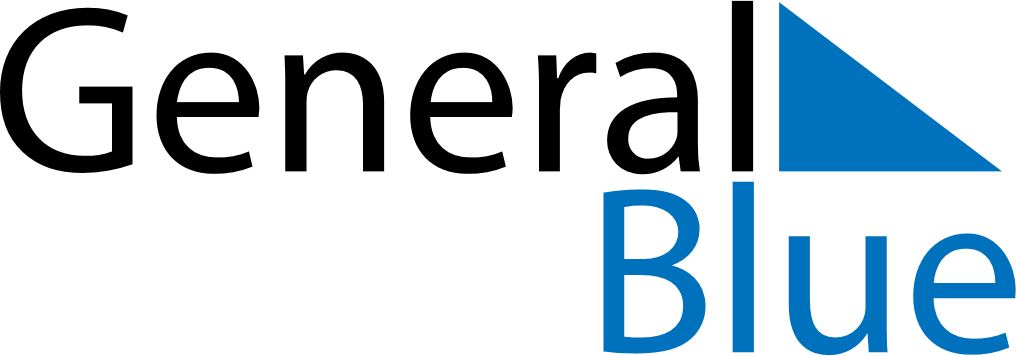 June 2021June 2021June 2021June 2021New ZealandNew ZealandNew ZealandMondayTuesdayWednesdayThursdayFridaySaturdaySaturdaySunday12345567891011121213Queen’s Birthday14151617181919202122232425262627282930